SPaG features checklist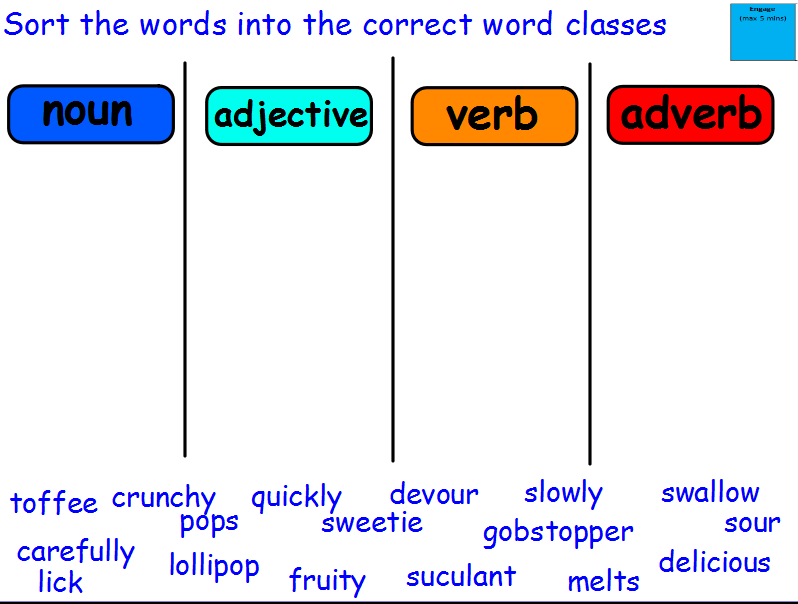 Capital lettersFull stopsExpanded noun phrasesCo-ordinating conjunctionsSubordinating conjunctionsQuestion sentencesExclamation marksSuffixesCorrect tenseSpellingHandwritingApostrophe for omissionApostrophe for possessionCommas in a listWriting for purpose